МУНИЦИПАЛЬНОЕ БЮДЖЕТНОЕ ОБЩЕОБРАЗОВАТЕЛЬНОЕ УЧРЕЖДЕНИЕ СРЕДНЯЯ ОБЩЕОБРАЗОВАТЕЛЬНАЯ ШКОЛА № 50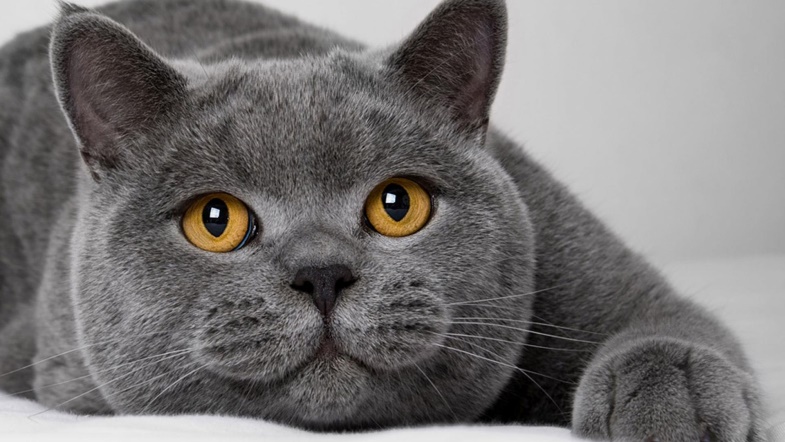 Исследовательская работа "Кошки в нашей семье"Тематика: Окружающий мир      Автор работы: Сорокина ВалерияРуководитель работы: Плугина И.А.                                                Класс: 2 «А»г. Липецк 2022-2023 учебный годИсследовательский проект "Кошки в нашей семье"Введение
1. Теория о кошках.
1.1 История происхождения домашних кошек.
1.2 Связь домашней кошки с дикими сородичями.
1.3 Роль инстинктов в жизни кошек.
1.4 Опыт наблюдений за кошками.
2. Кошки в нашей семье.
2.1 Анализ полученных данных о домашних кошках.
Заключение
Список литературы
ПриложениеВ представленной исследовательской работе по окружающему миру (начальная школа) "Кошки в нашей семье" автор рассматривает историю происхождения домашних кошек, а также исследует поведение домашних кошек, что позволяет ему выяснить роль этого животного в жизни человека.В процессе работы над исследовательским проектом по окружающему миру на тему "Кошки в нашей семье" автором были выяснены общие и различные признаки у домашних кошек и диких хищников семейства "кошачьих", а также роль инстинктов в жизни кошек.В основе работы лежит наблюдение за поведением домашних кошек и его анализ для получения более точных данных, о содержании домашней кошки.В предложенном проекте по окружающему миру (начальная школа) "Кошки в нашей семье" автором были проанализированы положительные и отрицательные моменты содержания кошки, а также произведен анализ реакции кошки на то или иное поведение хозяина или внешних раздражающих факторов.Тема «Кошки в нашей семье» мною выбрана не случайно. У меня дома живут кот Мафаня и кошка Нюша. За ними всегда очень интересно наблюдать. Их поведение вызывает у меня много вопросов, на которые они сами, конечно же не могут ответить.Кошки имеют что-то общее с нами, людьми, но в то же время совершенно другие. По статистическим данным 41% россиян имеют дома кошек, а на всей планете обитает около 500 миллионов этих созданий, при этом получается, что на каждые 12 человек на планете приходится 1 кошка.Именно этим животным чаще всего достаётся почётный титул «Член семьи». Чтобы разобраться в том, какую роль они играют в нашей жизни, установить причины их поведения и узнать больше о наших малых друзьях, я проанализировала накопленный опыт наблюдений, ознакомилась с имеющейся информацией в сети «Интернет» и провела опрос моей семьи.Учитывая высокую популярность этих животных среди россиян и большую любовь к ним среди детей данная исследовательская работа имеет высокую актуальность.Объект исследования: кошки.Предмет исследования: поведение кошек и их роль в жизни человека.Цель исследовательской работы: исследовать поведение кошек и узнать о роли кошек в жизни человека.Задачи:выяснить историю происхождения домашних кошек;выяснить связь с дикими сородичями;выяснить роль инстинктов в жизни кошек;обобщить опыт наблюдений;определить ключевые вопросы;провести опрос членов семьи по возникшим вопросам;проанализировать полученную информацию;сделать выводы.Методы исследования:изучение;наблюдение;формализация;опрос;анализ.Эти методы позволят произвести логическое исследование собранных фактов и выработать необходимые суждения. Сочетание практических и теоретических методов позволит проверить верность полученных суждений.Теоретическая значимость работы заключается в том, что она поможет ребятам ближе узнать своих домашних питомцев.Практическая значимость работы состоит в том, что на основе полученных выводов можно помочь детям избежать неприятностей при обращении с кошками, а также развить важные человеческие качества, такие как ответственность, терпение, заботливость, внимание, нежность и другие.История происхождения домашних кошек1.1. История происхождения домашних кошекМногие утверждают, что первыми кошек приручили и одомашнили древние египтяне, однако общего мнения на этот счет нет. Считается, что история появления кошек рядом с человеком начинается примерно 10-12 тысяч лет назад и связана с тем, что эти животные сблизились с людьми именно с тех пор, когда последние начали вести оседлый образ жизни.Это, делает кошек просто уникальными среди всех зверей, многие из которых до сих пор стараются держаться от людей подальше. Самое распространенное мнение, заключается в том, что единым предком современных кошек является североафриканская степная кошка.Вероятнее всего, первое приручение кошек состоялось на Среднем Востоке и было связано с появлением земледелия и необходимостью охранять урожай от грызунов. Однако ученые до сих пор спорят, кто же в самом деле кого приручил – человек кошку или кошка человека. Вполне возможно, что кошка «одомашнилась» сама, охотясь на грызунов и неотступно следуя за людьми, которые быстро приняли этих животных в свою жизнь.Лапы первой домашней кошки ступили на русскую землю в 11 веке, а на землях, ныне относящихся к югу Украины, они и вовсе появились в 7-8 столетиях. Как бы то ни было, известно, что животное на Русь привезли мореплаватели, и успех странного пушистого зверя был просто ошеломительным!В ходу сразу же появилась пословица «Без кошек нет избы», а безопасность и жизнь животных было решено защитить на уровне законодательства. Для этих целей придумали закон, который, в частности, предусматривал солидный штраф за кражу кошки. Удивительно, но его сумма была даже больше, чем размер штрафа, положенного за кражу коровы или угон вола.Разведением кошек славяне начали преимущественно в 7 столетии. При этом эта работа проводилась при поддержке церкви, которая охраняла этих животных и разрешала их селить при монастырях и церквях, а также в деревенских избах и даже в царских палатах. Тогда же появилась примета запускать кошку первой в новый дом – «на счастье», а животным, как и в Древнем Египте, отвели роль хранителей домашнего очага.1.2 Связь домашней кошки с "дикими сородичями"Кошки бывают домашние и дикие. Семейство диких кошек объединяет 37 видов, они считаются самыми совершенными хищниками из всех наземных животных. К ним относятся пума (Америка), ягуар (Центральная и Южная Америка), лев (Африка), тигр (Азия), гепард (Африка и западная Азия), снежный барс (Гималаи), рысь (Европа) и другие. Крупные представители могут быть опасны даже для человека .Выведением новых пород домашних кошек человек занялся сравнительно недавно — около 150 лет назад. Теперь насчитывается более 100 пород кошек. Среди них наиболее известные длинношерстные — персидские, мейн-куны; короткошерстные — сиамские, британские; лысые кошки — сфинксы и другие.Но пока породистых кошек куда меньше, чем обычных и всеми любимых «Мурок» и «Васек». Кошачьи относятся к семейству млекопитающих, отряд хищных. У всех видов кошачьих голова небольшая, а туловище очень стройное, изящное. Ноги не высокие, но мощные. Когти полностью или частично втягиваются, только гепард не может втягивать. Хвост у большинства длинный, но у рыси короткий.Размеры кошачьих от маленьких (20 см в холке, например, домашние) до больших (120 см — тигр, лев). Из органов чувств лучше всего развиты: слух и зрение. Образ жизни в большей степени ночной и сумеречный. Пищей являются рыбы, птицы, пресмыкающиеся, млекопитающие, иногда насекомые. Большинство видов охотятся в одиночку (гепарды, тигры) или целым выводком (львы в прайде).Ученые установили, что тигр и домашняя кошка являются ближайшими родственниками, их общий предок жил на земле около 11 миллионов лет назад. Для сравнения: общий предок человека и человекообразных обезьян жил примерно 12 миллионов лет назад. Ученые пришли к выводу, что «Тигры – это просто большие домашние кошки…», поскольку различия геномов тигра и кошки составляют всего 4,4%.1.3 Роль инстинктов в жизни кошекКак важно понимать свою кошку: что же это за существо, какие у неё потребности, желания, инстинкты. Еда, точка когтей, любопытство, нежность, сон — эти инстинкты играют важную роль в жизни кошек. Охота для кошек — естественное их занятие.Животные, которые гуляют на свободе, найдут массу занятий для укрепления своих мышц и мускулатуры. Кошки, живущие взаперти, тоже нуждаются в тренировках и поэтому с удовольствием и азартом гоняются за движущимися игрушками, прыгают, ловят их. Никогда нельзя ругать кошку за то, что она охотится. Для них это норма. Они так биологически запрограммированы.Когда летом мы уезжаем жить на дачу, то берём с собой кота Мафаню и кошку Нюшу. Мафаня каждый день приносил домой мышей, положит посередине комнаты и ляжет рядом. Мы, разумеется, мышей не кушали, но его хвалили, а потом потихоньку папа уносил их.Так наш кот принимал на равных обеспечение нашей семьи провиантом. Соседи прямо поражались — ну надо же «кормилец» какой. А это просто напросто сильно развитый инстинкт — нести добычу в гнездо. Не будь данного инстинкта, в дикой природе у диких котят не было бы шанса выжить. Для кошек — что мыши, что крысы, что птицы — просто движущаяся добыча.Следующий инстинкт — это игра. Игра кошки связана с охотой, но кошка — единственное животное, прежде чем убить добычу, играет с ней. Для кошки, живущей в неволе, игрушки обязательны. И хозяин обязан позаботиться о том, чтобы кошка могла себя занять на долгие часы и поразмяться в течение дня. Кошка прекрасно может играть сама с собой — то крадётся, то нападает на добычу, воображая, что она на охоте.Кошки от природы очень ласковые существа и очень нуждаются в физическом контакте с другими кошками, с другими животными и людьми. За ласку платят любовью и преданностью. Любопытство кошек просто изумительно.Наши кошки не пропустят ни одной сумки или коробки, всегда «помогают » распаковывать. Обожают всё, что шуршит и принимают активное участие во всех событиях. Иногда любопытство заводит их далеко и может доставить кошкам большие неприятности.Далее, сон в жизни кошек занимает 65 %. И лишать сна кошек не следует. Если спят, то не будите их, щадите своих питомцев. С самого раннего детства надо проявлять уважение к животным. Очень любопытно наблюдать за кошкой во время сна — как подёргиваются глазки, усики, ушки и лапки. Наверное, сны видит о своих охотничьих подвигах. А как красиво просыпается — просто загляденье — передние лапки потянет, потом задние. Затем начинает умываться и всё так грациозно.Надо понимать, что кошка – это хищник, поэтому к некоторым инстинктам необходимо относиться осторожно.Кошки очень чуткие создания с тонкой психологией, поэтому на их поведение сильное влияние оказывают внешние факторы, особенно такие сильные эмоции как страх.Когда кошка чего-то боится она принимает характерную позу - прижимают голову и тело к земле, уши плотно прижимаются к голове и отводятся назад, кошка старается выглядеть более незаметной, часто кошка пытается просто убежать.Если же кошка не убегает, то она пытается обороняться, понять что кошка готова к обороне просто - она поднимает лапы, замахиваясь ими, грозно шипит, издает звуки похожие на плевки, шерсть встает дыбом, особенно на спине, голове и хвосте кошки, спина изгибается и кошка движется вперед боком, кошка таким образом пытается запугать недруга и показать свое превосходство, в том числе и по размерам. Это инстинкт самосохранения.В абсолютном большинстве случаев именно страх и бывает основной причиной агрессии кошки. Если Ваша кошка пугливая, то никогда не провоцируйте специально испуг, попросите знакомых и друзей приближаться к кошке не резко, медленно, приговаривая ласковые слова, только так можно нейтрализовать возможную агрессию со стороны кошки. Если кошка агрессивна настроена и готова к нападению пшыкните на нее струей воды из пульверизатора, это поможет охладить ее пыл.Другой причиной агрессии кошки может стать защита территории. Если у Вас несколько животных в доме, между ними может развернуться борьба за лидерство. Чтобы этого избежать нужно правильно познакомить животных в первые дни, а также кошка, которая жила у Вас ранее, должна обязательно получать больше внимания, чем "новичок", чтобы она не почувствовала угрозу и не начала ревновать.Обычно кошки живущие вместе пользуются одним лотком и мисками, но это может являться причиной агрессии, если Вы замечаете, что кошки дерутся у мисок или демонстративно не ходят в лоток, разделить кошачью утварь.Очень часто хозяева путают с агрессией укусы кошек. Маленькие котята могут кусаться, потому что у них режутся зубы и чешутся челюсти, им нужно предложить погрызть косточки, которые они не смогут разгрызть или крупные куски мяса. Нельзя давать куриные кости и кости от мелких птиц и животных, потому что котенок может их разгрызть и повредить организм.Часто при попытке хозяина погладить кошку она может начать кусаться, особенно если Вы пытаетесь почесать кошке живот (для кошек это самое уязвимое место и если она доверяет Вам почесать свой живот, то это означает, что она полностью Вам доверяет и подчинена Вам). Но это не всегда означает, что Ваша кошка агрессивная, скорее всего ей просто не нравиться Ваша ласка или она не настроена на общение.Никогда не бейте кошек, проявляющих агрессию, это только усугубит ситуацию. По возможности устраните причину агрессии, охладите пыл кошки струей воды. Также может помочь такой способ. Вспомните как кошки ведут себя с котятами- трепят их, держа за холку, или коты во время драк - шипят друг на друга, замахиваются лапами.Вам следует поступить также, слегка встряхните кошку за загривок, несильно стукните ее пальцем по носу, имитируя махание лапами кошек между собой при драке, грозно защипите на нее и обязательно смотрите ей в глаза, потому что по кошачьим "правилам" кто первый отведет глаза, тот и "проиграл";. Вам нужно добиться, чтобы кошка отвела взгляд, она начнет мяться, несколько растеряется, может начать вылизываться или уходить - это признаки того, что кошка признала Вас лидером.1.4 Опыт наблюдений за домашними кошкамиМне очень повезло, что в нашем доме живут кошки. Трудно представить, как бы проходили мои дни без них. Я очень люблю за ними наблюдать и хочу поведать Вам о самых интересных из них:1.4.1 О том, как кот приносит нам мышей на даче и не ест их сам, я уже рассказывала. Но интересно то, что сам их не ест, а наоборот после того как принесёт добычу, просит, чтобы ему дали корма. При этом другая наша кошка никогда не приносила мышей.Интересно, с одной стороны кот проявил инстинкт добычи пищи и заботы о своей семье, но когда он хотел взамен этой пищи получить другую что за инстинкт руководил им? И почему другая кошка вела себя совсем по другому, у них что, разные инстинкты?1.4.2 Однажды на даче к нам приехали родственники с собакой. Собака была очень резвая, прыгала, скакала, крутилась и так, получилось, что она забежала в дом, где на полу сидела я и играла. Собака ринулась ко мне, но тут с дивана спрыгнул кот Мафаня и начал атаковать её. Шипел, бил лапами по морде.Собака завизжала и убежала. После этого случая наш кот пользуется особым уважением, кроме тех случаев, когда таскает еду со стола. Интересно, почему у кота не проявился инстинкт самосохранения и он не убежал?1.4.3 Хочу отметить также, что мои любимые питомцы многократно причиняли боль и мне и моей сестре. Они царапали и кусали нас. Происходило это как правило, после того, как мы долго тискали их или что-то им придавливали. Понятно, что они проявляли инстинкт защиты. Но если мы их семья, почему они не потерпели?Кошки в нашей семье2.1. Анализ полученных данныхМои вопросы помогли мне прийти к неожиданным выводам:2.1.1 Оказывается, кошки очень близки по своим качествам к людям. Как у людей могут быть разные характеры, которые зависят от наследственности и окружающей среды, в которой воспитывается человек, так и у кошек могут по разному проявляться их инстинкты.Когда кот реализует инстинкт охотника и кормильца своей семьи и при этом, просит награды в виде корма, который ему нравится больше чем мышь, это говорит о том, что действует ещё какой-то инстинкт, а может и не один.У кота есть предпочтение к пищи, так он разделяет на вкусное и не вкусное. Он выполнил свой долг по вскармливанию семьи и понимает, что сделал хорошо и хочет получить корм в виде вознаграждения. Наверно это что-то большее, чем инстинкты.2.2.2 Когда кот напал на собаку, защищая меня, я поняла что инстинкт защиты своей семьи у него превышает инстинкт самосохранения. Таким образом оказалось, что инстинкты могут преобладать один над другим. Но у меня на этот счёт есть и другая гипотеза, что мой кот Мафаня таким образом проявил и показал свою Любовь, которая непременно выше любых инстинктов.2.2.3 И вот встаёт передо мной ключевой вопрос, почему же мои любимые кошки допускают причинять боль своей семье и не могут потерпеть, перебороть инстинкт защиты? Думаю, что здесь и проявляется кардинальное отличие человека от животного. Только человек из чувства Любви к ближним способен терпеть боль и страдания, причиняемые ими. Правда говорят, что даже среди людей это редкое качество.ЗаключениеМною была проведена работа по изучению истории происхождения домашних кошек, связи с дикими сородичями, а также роли инстинктов в их жизни. Мои домашние питомцы кот Мафаня и кошка Нюша дали мне богатый опыт наблюдений за их жизнью. Всё это натолкнуло меня на ряд вопросов, за решением которых я обратилась к помощи родителей и провела опрос. И вот к какому выводу я пришла:Кошки, несомненно, оказывают как положительное, так и отрицательное влияние на здоровье, психологическое и эмоциональное состояние человека. В настоящее время около 60 % людей держат дома одну или несколько кошек.Почему люди заводят кошек? Причины могут быть совершенно разные. Почти никто не любит приходить в холодную квартиру, где тебя не ждут. А кошка всегда встретит хозяина лаской, и с их присутствием в доме становится уютнее и теплее.С другой стороны, они не требуют много внимание, и для занятых людей, проводящих целый день на работе, кошка — это оптимальный вариант. Детям тоже полезно общение с игривой зверушкой, которая учит их ласке и пониманию.Вот такие важные выводы я смогла получить в этой работе. А для тех, кто ещё только думает завести себе этих милых питомцев я приведу вам плюсы и минусы содержания этих животных, а выбор за Вами (Таблица.1).Таблица.1 Плюсы и минусы содержания кошекПри немалом количестве недостатков, кошка никого не оставит равнодушным по отношению к себе. Многие недостатки могут стать плюсами.Список литературы1. Большая советская энциклопедия. Т. 13 — М.: Изд-во «Советская энциклопедия», 1973.2. Детям обо всем на свете. Царство животных. / Х. П. Тиль; под ред. Н. Ярошенко;3. Энциклопедия для детей. Всемирная история. Т. 1. — М.: Изд-во «Аванта+», 1994.4. Анатомическое строение кошки // [Электронный ресурс].5. Информация по запросам в поисковой системе Google.№ п/пПлюсыМинусы1.Спасение от болезней сердца и нервной системы, своим урчанием они успокаивают человека и доставляют положительные эмоции.Аллергия, кошка периодически (а кажется, что постоянно) линяет и все жилище и одежда будут в шерсти.2.Дети учатся, как надо ухаживать за животным, что им может быть больно, что кошки зависят от человека.Кошки привыкают к дому, они не любят путешествовать и переезжать.3.Самостоятельные существа, легко могут побыть дома одни и не сильно заскучать.Из-за того что кошки хищники, они ведут ночной образ жизни и будят хозяев по ночам своей активностью4.Кошки чистоплотны, они всегда следят за собой, за своей шкуркой.Кошки — хищники, поэтому у них острые когти, которые могут нечаянно вас поцарапать, и зубы5.Отсутствие мелких грызунов, кошка легко поймает всех мышей, как в квартире, так и в доме.Кошки, особенно уличные, могут приносить домой болезни и заразить человека (столбняк, бешенство, глисты и др.).6.Помощь с бессонницей, кошка легко вас усыпит урчанием и ровным дыханием, очень мягкая и пушистая.Несмотря на неприхотливость, кошек надо ежедневно кормить, поить, убирать, а если заболеет, то носить к ветеринару.7.Отсутствие потребности выгула, кошку не надо выгуливать на улице, достаточно организовать и показать им туалет, они домоседы.Кошки любят раскидывать мелкие предметы, играя, и точить когти о любимое кресло хозяина.8.Внешняя красота и элегантность, приятно наблюдать, положительные эмоции.Кошки не очень любят руки и фамильярность по отношению к ним.9.В холодные вечера можно без зазрения совести погреться о теплый комочек шерсти.10.С ними можно весело играть лазером, веревочкой и др.11.Личный психолог, человек, придя с работы домой, успокаивается, гладя животное и слушая его урчание.12.Кошки могут предупредить об опасности, к примеру, они улавливают запах газа и предупреждают волнительным поведением.13.Можно принимать участие в выставках.